муниципальное бюджетное учреждение «Центр психолого-педагогической, медицинской и социальной помощи № 5 «Сознание»(МБУ ЦППМиСП № 5 «Сознание»). Красноярск, ул. Новая заря, 5. тел. (8-391)243-27-66, тел./факс (8-391)244-57-85e-mail: soznanie@g-service.ru               http://soznanie-kkr.ruОКПО 54495096, ОГРН 1022402128517, ИНН/КПП 2463038005/ 246301001«Утверждаю»директор МБУЦППМиСП № 5 «Сознание»_____________ / Л.В. СкакунПлан работы МБУ ЦППМиСП № 5 «Сознание»на март 2017 годаСоставила Пронина Наталья ЮрьевнаДатаВремяМероприятиеОтветственный Результата07.0314.0321.0328.0302.0309.0316.0323.0330.0309.0015.00Заседание Территориальной психолого-медико-педагогической комиссии Октябрьского района г. КрасноярскаРуководитель ПМПКФормирование образовательных условий, рекомендаций субъектам образования01.0312.00Консилиум специалистов МБУ ЦППМиСП № 5 «Сознание».Руководитель Консилиума Н.Ю. ПронинаИндивидуальные планы комплексного сопровождения.10.0313.00Методическое объединение учителей-дефектологов ОУ, ДОУ: Семинар «Разработка рабочей программы учителя-дефектолога как компонента адаптированной образовательной программы для обучающихся с ограниченными возможностями здоровья. Проблемы и пути их решения»Руководитель РМО О.П. ГерасимоваФормирование профессиональных установок15.0312.00Консилиум специалистов МБУ ЦППМиСП № 5 «Сознание».Руководитель Консилиума Н.Ю. ПронинаИндивидуальные планы комплексного сопровождения.16.0314.00Методическое объединение социальных педагогов ОУ: Презентация «Функции социального педагога при сопровождении учащихся в инклюзивной форме обучения». Подготовка к неделе профориентации.Руководитель РМО Е.Г. ВоронинаПовышение психолого-педагогической компетентности педагогов17.0310.00Методическое объединение педагогов-психологов ОУ: Представление опыта работы по психолого-педагогическому сопровождению детей с ОВЗ в рамках реализации АОП.Руководитель РМО А.А. ЛобкаеваПовышение психолого-педагогической компетентности педагогов17.0313.00Методическое объединение педагогов-психологов МБДОУ: Семинар-практикум «Работа психолога с педагогами по формированию принимающей позиции в рамках инклюзии»Руководитель РМО Н.Ю. ПронинаПовышение профессиональной компетентности при внедрении новых методов работы с родителями22.0312.00Консилиум специалистов МБУ ЦППМиСП № 5 «Сознание». Представление состава групп «Росточек», «Профессия школьник»Руководитель Консилиума Н.Ю. ПронинаИндивидуальные планы комплексного сопровождения.27-28.0309.00-17.00Проведение телефонной горячей линии «Скоро в школу»: Вопросы психологической готовности детей к школе.Заместитель директора Н.Ю. ПронинаПредставление родителей о психологической готовности ребенка к школе.29.0312.00Консилиум специалистов МБУ ЦППМиСП № 5 «Сознание»Руководитель Консилиума Н.Ю. ПронинаИндивидуальные планы комплексного сопровождения.30.0311.00Детско-родительский праздник «Здравствуй, Весна-красна!»Социальный педагог, руководители группАктивизация детско-родительских взаимоотношений, реализация здоровьесберегающих технологий31.0314.00Методическое объединение учителей-логопедов: Районный этап Логопедической Олимпиады среди учащихся вторых классовРуководитель РМО В.С. ПрокопчукПовышение психолого-педагогической компетентности педагогов03.0310.0331.0310.00-11.00Выездное комплексное консультирование родителей по территории Октябрьского района «Мобильный кабинет Центра «Сознание»Заместитель директора Н.Ю. ПронинаВыявление и профилактика нарушений в развитии детей09-17.0309.00-12.00Проверка планов индивидуального сопровождения, журналов учета индивидуальных форм работы, консультативных приемов.Заместитель директора Н.Ю. ПронинаСоответствие записей в журналах выполненной работы23-30.0309.00-12.00Проверка оформления личных карт клиентов.Заместитель директора Н.Ю. ПронинаСправка о проверке карт клиентов.17.0331.0310.00-12.00Обновление информации на сайте Центра. Отв. руководители МО, руководители отделов.Заместитель директора, руководители отделов, РМОПсихолого-педагогическое информирование детей, педагогов, родителей.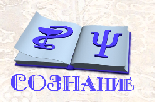 